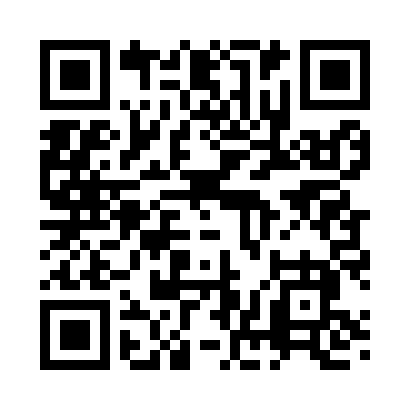 Prayer times for Fish Town, Washington, USAMon 1 Jul 2024 - Wed 31 Jul 2024High Latitude Method: Angle Based RulePrayer Calculation Method: Islamic Society of North AmericaAsar Calculation Method: ShafiPrayer times provided by https://www.salahtimes.comDateDayFajrSunriseDhuhrAsrMaghribIsha1Mon3:145:131:145:299:1411:142Tue3:145:141:145:299:1411:143Wed3:145:151:145:309:1411:144Thu3:155:151:145:309:1311:145Fri3:155:161:155:309:1311:146Sat3:165:171:155:299:1211:147Sun3:165:181:155:299:1211:138Mon3:175:191:155:299:1111:139Tue3:175:201:155:299:1111:1310Wed3:185:201:155:299:1011:1311Thu3:185:211:165:299:0911:1212Fri3:195:221:165:299:0911:1213Sat3:195:231:165:299:0811:1214Sun3:205:241:165:299:0711:1115Mon3:215:251:165:289:0611:1116Tue3:215:261:165:289:0511:1017Wed3:235:281:165:289:0411:0818Thu3:255:291:165:289:0311:0619Fri3:275:301:165:279:0211:0420Sat3:295:311:165:279:0111:0221Sun3:315:321:165:279:0011:0022Mon3:335:331:165:268:5910:5823Tue3:365:351:165:268:5810:5624Wed3:385:361:165:258:5710:5425Thu3:405:371:165:258:5510:5226Fri3:425:381:165:248:5410:5027Sat3:445:391:165:248:5310:4828Sun3:465:411:165:238:5110:4529Mon3:485:421:165:238:5010:4330Tue3:505:431:165:228:4910:4131Wed3:535:451:165:228:4710:39